I. DERS KURULU (TIP330, Ürogenital Sistem ve Obstetrik)(13 Eylül 2021 – 22 Ekim 2021)(6 Hafta)ÖNEMLİ TARİHLER:Kurul Sınavı: 22 Ekim 2021 Saat: 10:00-12:00PDÖ I. Ve II. Oturum: 20 Eylül 2021 - 24 Eylül 2021 Saat: 09:00-12:00Klinik Mesleki Beceri Sınavı: 21 Ekim 2021 Saat: 08:00-12:00Tıbbi Patoloji Uygulama Sınavı: 20 Ekim 2021 Saat: 10:00-12:00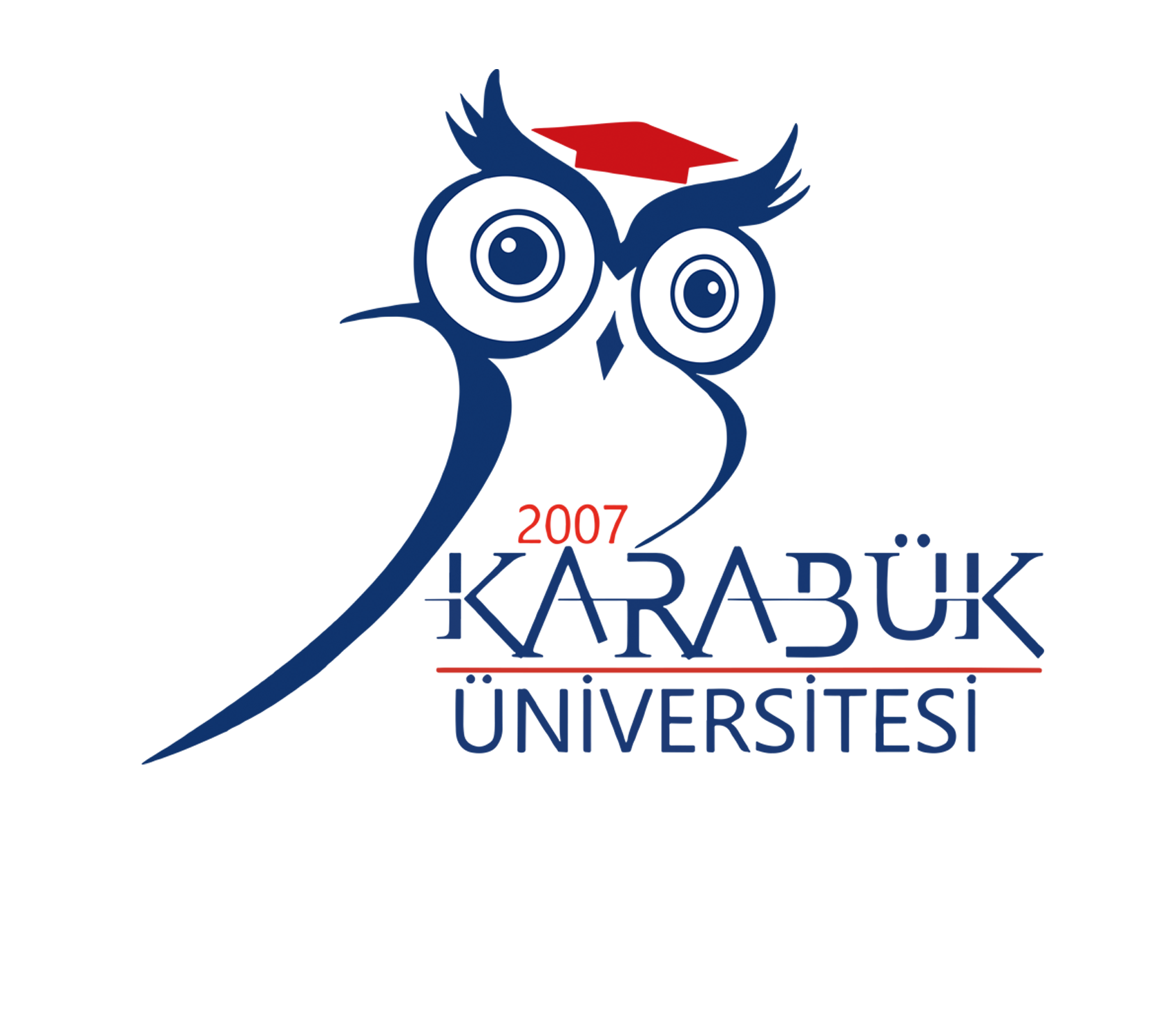 T.C. KARABÜK ÜNİVERSİTESİTIP FAKÜLTESİ2021-2022 ÖĞRETİM YILI DÖNEM III PROGRAMIDekanProf. Dr. Mehmet Melih SUNAYDekan YardımcılarıDr. Öğretim Üyesi Ferhat BOZDUMANDr. Öğretim Üyesi Erkay NACAR BaşkoordinatörProf. Dr. Hakkı Uğur ÖZOKDönem KoordinatörüDr. Öğr. Üyesi Nergiz SEVİNÇDers Kurulu BaşkanıDr.Öğr.Üyesi Habibe İnciDİSİPLİN/BÖLÜMTeorikPratikTOPLAMAKTSEnfeksiyon Hastalıkları ve Klinik Mikrobiyoloji24-24Kadın Hastalıkları ve Doğum4-4Üroloji-Nefroloji13-13Halk Sağlığı7-7Tıbbi Farmakoloji6-6Tıbbi Patoloji54458Aile Hekimliği4-4Toplam11241168DİSİPLİN/BÖLÜMÖĞRETİM ÜYELERİÜroloji-NefrolojiProf. Dr. Mehmet Melih SUNAY                                  Prof. Dr. Hakkı Uğur ÖZOK
Dr. Öğr. Ü. Özer BARANEnfeksiyon Hastalıkları ve Klinik MikrobiyolojiUzm. Dr. Nejla YILMAZ GÖÇENUzm. Dr. Birsen TUNALIKadın Hastalıkları ve DoğumDr. Öğr. Üye. Mehmet BÜLBÜLHalk SağlığıDr. Öğr. Ü. Nergiz SEVİNÇDr. Öğr. Ü. Erkay NACARTıbbi FarmakolojiProf. Dr. Mehmet ÖZDEMİRDr. Öğr. Ü. Namık BİLİCİTıbbi PatolojiDr. Öğr. Ü. Harun EROLUzman Dr. Zübeyde İlke NArlıAile HekimliğiProf. Dr. Didem ADAHANDr. Öğr. Üyesi Habibe İNCİDr. Öğr. Üyesi Pınar KALEMKlinik Mesleki Beceriler KoordinatörüDr. Öğr. Ü. Mustafa KÖKSAL1. HAFTA13 Eylül 2021Pazartesi14 Eylül 2021Salı15 Eylül 2021 Çarşamba16 Eylül 2021Perşembe17 Eylül 2021Cuma08:00    08:40Bağımsız öğrenmeBağımsız öğrenmeAlan Dışı Seçmeli DersBağımsız öğrenmeBağımsız öğrenme08:5009:30Bağımsız öğrenmeT. Patoloji               Sağlık ve hastalık durumlarında hücreH.EROLAlan Dışı Seçmeli DersHalk Sağlığı
Salgın Hastalıklarda Kontrol ve Korunma Yöntemleri E. NACAR
Üroloji 
İYE’ye Nedenlerinin Yaş ve Hazırlayıcı Faktörlere Göre Değerlendirilmesi
M.M. SUNAY09:4010:20Bağımsız öğrenmeT. Patoloji               Sağlık ve hastalık durumlarında hücreH. EROLT. Patoloji               İnflamasyon ve Onarım   Zübeyde İlke NArlıHalk Sağlığı
Salgın Hastalıklarda Kontrol ve Korunma Yöntemleri
E. NACARÜroloji 
İYE’ye Nedenlerinin Yaş ve Hazırlayıcı Faktörlere Göre Değerlendirilmesi
 M.M. SUNAY10:3011:10T. Patoloji           Patolojiye Giriş           H.EROLHalk Sağlığı
Gebelik ve Emzirme Döneminde Beslenme
N.SEVİNÇ T. Patoloji               İnflamasyon ve Onarım   Zübeyde İlke NArlıT. Patoloji            Hemodinamik Bozukluklar ve Tromboembolizm          H. EROL             T. Patoloji            İmmun Sistem H. EROL11:2012:00T. Patoloji            Patolojiye Giriş           H.EROLHalk Sağlığı
Gebelik ve Emzirme Döneminde Beslenme
N.SEVİNÇ T. Patoloji               İnflamasyon ve Onarım    Zübeyde İlke NArlıT. Patoloji            Hemodinamik Bozukluklar ve Tromboembolizm                   H. EROL             T. Patoloji       İmmun Sistem H. EROL12:1012:40Seçmeli DersSeçmeli DersSeçmeli DersSeçmeli DersBağımsız öğrenme12:4013:10Seçmeli DersSeçmeli DersSeçmeli DersSeçmeli DersBağımsız öğrenme13:4514:25Aile Hekimliği             Üreme Sağlığı ve Cinsel Sağlık                     D.ADAHANT. Patoloji 
Hücre Hasarı, Hücre Ölümü ve Adaptasyonlar 
H. EROLEnfeksiyon Hastalıkları
Cinsel Yolla Bulaşan Enfeksiyonlarda Tedavi N. YILMAZ GÖÇENKLİNİK VE MESLEKİ BECERİT.  Farmakoloji        DiüretiklerN.BİLİCİ14:3515:15Aile Hekimliği             Üreme Sağlığı ve Cinsel Sağlık            D. ADAHANT. Patoloji 
Hücre Hasarı, Hücre Ölümü ve Adaptasyonlar 
H. EROLEnfeksiyon Hastalıkları
Cinsel Yolla Bulaşan Enfeksiyonlarda TedaviN. YILMAZ GÖÇENKLİNİK VE MESLEKİ BECERİT.  Farmakoloji        DiüretiklerN.BİLİCİ15:2516:05Bağımsız öğrenmeBağımsız öğrenmeBağımsız öğrenmeBağımsız öğrenmeBağımsız öğrenme16:1516:55Bağımsız öğrenmeBağımsız öğrenmeBağımsız öğrenmeBağımsız öğrenmeBağımsız öğrenme2. HAFTA20 Eylül 2021Pazartesi21 Eylül 2021Salı22 Eylül 2021 Çarşamba23 Eylül 2021Perşembe24 Eylül 2021Cuma08:00    08:40PDÖ I. OTURUMT. Patoloji                  Neoplaziye girişH.EROLAlan Dışı Seçmeli DersBağımsız öğrenmePDÖ II. OTURUM08:5009:30PDÖ I. OTURUMT. Patoloji                  Neoplaziye girişH.EROLAlan Dışı Seçmeli DersBağımsız öğrenmePDÖ II. OTURUM09:4010:20PDÖ I. OTURUMT. Patoloji                  Genetik ve pediatrik hastalıklarZübeyde İlke NArlıKrrsinogenezH. EROLT. Patoloji                  Otoimmün Hastalıklar   H.EROLPDÖ II. OTURUM10:3011:10PDÖ I. OTURUMT. Patoloji                  Genetik ve pediatrik hastalıklarLZübeyde İlke NArlıT. Patoloji                  Çevresel ve beslenme ile ilgili hastalıklarH. EROLT. Patoloji                  Otoimmün Hastalıklar   H.EROLPDÖ II. OTURUM11:2012:00PDÖ I. OTURUMT. Patoloji                  Genetik ve pediatrik hastalıklarZübeyde İlke NArlıT. Patoloji                  Çevresel ve beslenme ile ilgili hastalıklar H.EROLT. Patoloji                  Otoimmün Hastalıklar   H.EROLPDÖ II. OTURUM12:1012:40Seçmeli DersSeçmeli DersSeçmeli DersSeçmeli DersBağımsız öğrenme12:4013:10Seçmeli DersSeçmeli DersSeçmeli DersSeçmeli DersBağımsız öğrenme13:4514:25Enfeksiyon Hastalıkları
Bağışıklığı Baskılı Hastalarda EnfeksiyonN. YILMAZ GÖÇENHalk Sağlığı
Bebek Beslenmesi
N.SEVİNÇ Üroloji
İYE’den Korunmada Temel İlkeler
Ö.BARANKLİNİK VE MESLEKİ BECERİEnfeksiyon Hastalıkları
Genital Enfeksiyonlar
N. YILMAZ GÖÇEN14:3515:15Enfeksiyon Hastalıkları
Bağışıklığı Baskılı Hastalarda EnfeksiyonN. YILMAZ GÖÇENHalk Sağlığı
Ana-Çocuk Sağlığı Düzeyinin İzlenmesi
N.SEVİNÇ Üroloji
İYE’den Korunmada Temel İlkeler
Ö.BARANKLİNİK VE MESLEKİ BECERİEnfeksiyon Hastalıkları
Genital Enfeksiyonlar
N. YILMAZ GÖÇEN15:2516:05Bağımsız öğrenmeBağımsız öğrenmeBağımsız öğrenmeBağımsız öğrenmeBağımsız öğrenme16:1516:55Bağımsız öğrenmeBağımsız öğrenmeBağımsız öğrenmeBağımsız öğrenmeBağımsız öğrenme3. HAFTA27 Eylül 2021Pazartesi28 Eylül 2021Salı29 Eylül 2021 Çarşamba30 Eylül 2021Perşembe1 Ekim 2021Cuma08:00    08:40Bağımsız öğrenmeBağımsız öğrenmeAlan Dışı Seçmeli DersBağımsız öğrenmeBağımsız öğrenme08:5009:30Bağımsız öğrenmeBağımsız öğrenmeAlan Dışı Seçmeli DersT. Patoloji                  Böbrek neoplazileriZübeyde İlke NArlıBağımsız öğrenme09:4010:20T. Patoloji
Glomerül Hastalıklarının Patogenezi ve Sınıflandırılması
Zübeyde İlke NArlıT. Patoloji
Tubulus ve interstisyumu etkileyen hastalıklar 
Zübeyde İlke NArlıT. Patoloji
Böbreğin Kistik Hastalıkları Kronik Böbrek Hastalıkları 
Zübeyde İlke NArlıT. Patoloji                  Böbrek neoplazileriZübeyde İlke NArlıÜroloji
İYE’ye Eşlik Eden Klinik Belirti ve Bulgular
H.U. ÖZOK10:3011:10T. Patoloji
Glomerül Hastalıklarının Patogenezi ve Sınıflandırılması
Zübeyde İlke NArlıT. Patoloji
Tubulus ve interstisyumu etkileyen hastalıklar 
Zübeyde İlke NArlıT. Patoloji 
Üreter ve Mesane Hastalıkları
Zübeyde İlke NArlıT. Patoloji
Başlıca Cinsel Yolla Bulaşan Hastalıklar
 H. EROLÜroloji
İYE’ye Eşlik Eden Klinik Belirti ve Bulgular
H.U. ÖZOK11:2012:00T. Patoloji
Glomerül Hastalıklarının Patogenezi ve SınıflandırılmasıZübeyde İlke NArlıT. Patoloji
Renal Vasküler Hastalıkların Patolojisi
Zübeyde İlke NArlıBağımsız öğrenmeT. Patoloji
Başlıca Cinsel Yolla Bulaşan Hastalıklar
H. EROLÜroloji
İYE’ye Eşlik Eden Klinik Belirti ve Bulgular
H.U. ÖZOK12:1012:40Seçmeli DersSeçmeli DersSeçmeli DersSeçmeli DersBağımsız öğrenme12:4013:10Seçmeli DersSeçmeli DersSeçmeli DersSeçmeli DersBağımsız öğrenme13:4514:25Enfeksiyon Hastalıkları
Cinsel yolla bulaşan hastalıklarda profilaksi ve korunmaN. YILMAZ GÖÇENAile Hekimliği                Aile Planlaması ve KontrasepsiyonD.ADAHANEnfeksiyon Hastalıkları
İzolasyon YöntemleriN. YILMAZ GÖÇENKLİNİK VE MESLEKİ BECERİT. Patoloji
Erkek Genital Sistem Hastalıkları 
H. EROL14:3515:15Enfeksiyon HastalıklarıCinsel yolla bulaşan hastalıklarda profilaksi ve korunmaN. YILMAZ GÖÇENAile Hekimliği      Adolesan Sağlığı   D.ADAHANEnfeksiyon Hastalıkları
İzolasyon YöntemleriN. YILMAZ GÖÇENKLİNİK VE MESLEKİ BECERİT. Patoloji
Erkek Genital Sistem Hastalıkları 
H. EROL15:2516:05Bağımsız öğrenmeT. FarmakolojiFarmakolojinin Tarihi veMedeniyetlerin FarmakolojisiDr. Öğr. Ü. N. BİLİCİBağımsız öğrenmeBağımsız öğrenmeT. Farmakolojiİlaçların Uygulama YerleriDr. Öğr. Ü. N. BİLİCİ16:1516:55Bağımsız öğrenmeT. FarmakolojiFarmakolojiye GirişDr. Öğr. Ü. N. BİLİCİBağımsız öğrenmeBağımsız öğrenmeT. Farmakolojiİlaçların BiyolojikMembranlardan Geçişi veAbsorbsiyon OlayıDr. Öğr. Ü. N. BİLİCİ4. HAFTA4 Ekim 2021Pazartesi5 Ekim 2021Salı6 Ekim 2021 Çarşamba7 Ekim 2021Perşembe8 Ekim 2021Cuma08:00    08:40Bağımsız öğrenmeBağımsız öğrenmeAlan Dışı Seçmeli DersBağımsız öğrenmeBağımsız öğrenme08:5009:30Enfeksiyon Hastalıkları
HIV/AIDS Enfeksiyonları ve Hastalarına YaklaşımN. YILMAZ GÖÇENBağımsız öğrenmeAlan Dışı Seçmeli DersT. Patoloji
Overler ve Tuba Uterina Hastalıkları Patolojisi
Zübeyde İlke NArlıT. Patoloji
Gebelik Hastalıkları PatolojisiZübeyde İlke NArlı09:4010:20Enfeksiyon Hastalıkları
HIV/AIDS Enfeksiyonları ve Hastalarına YaklaşımN. YILMAZ GÖÇENBağımsız öğrenmeT. Patoloji
Korpus Uteri Hastalıkları Patolojisi 
Zübeyde İlke NArlıT. Patoloji 
Gestasyonel Trofoblastik Hastalıklar
Zübeyde İlke NArlıT. Patoloji
Gebelik Hastalıkları Patolojisi
Zübeyde İlke NArlı10:3011:10T. PatolojiTestis TümörleriH. EROLT. Patoloji 
Vulva, Vajina ve Serviks Hastalıkları
Zübeyde İlke NArlıT. Patoloji
Korpus Uteri Hastalıkları Patolojisi 
Zübeyde İlke NArlıEnfeksiyon Hastalıkları
SifilizN. YILMAZ GÖÇENÜroloji
Tekrarlayan İYE’ye (Relaps veya Reenfeksiyon) Yol Açan Faktörler 
Ö.BARAN11:2012:00T. PatolojiProstat KanseriH. EROLT. Patoloji 
Vulva, Vajina ve Serviks Hastalıkları
Zübeyde İlke NArlıBağımsız öğrenmeEnfeksiyon Hastalıkları 
SifilizN. YILMAZ GÖÇENÜroloji
Tekrarlayan İYE’ye (Relaps veya Reenfeksiyon) Yol Açan Faktörler 
Ö.BARAN12:1012:40Seçmeli DersSeçmeli DersSeçmeli DersSeçmeli DersBağımsız öğrenme12:4013:10Seçmeli DersSeçmeli DersSeçmeli DersSeçmeli DersBağımsız öğrenme13:4514:25Kadın Doğum
Gebelik Terminolojisi/Kavramları
Dr. Öğr. Üye. Mehmet BÜLBÜLEnfeksiyon Hastalıkları             
Enfeksiyon Hastalıklarında Genel Kavramlar ve Temel Özellikler N. YILMAZ GÖÇEN                         Üroloji
İYE Laboratuvar Tanısında Önemli Parametreler
Ö. BARANKLİNİK VE MESLEKİ BECERİEnfeksiyon Hastalıkları
Üriner Sistem EnfeksiyonlarıN. YILMAZ GÖÇEN14:3515:15Kadın Doğum
Gebelik Terminolojisi/Kavramları
Dr. Öğr. Üye. Mehmet BÜLBÜLEnfeksiyon Hastalıkları             
Enfeksiyon Hastalıklarında Genel Kavramlar ve Temel ÖzelliklerN. YILMAZ GÖÇEN                       Üroloji
İYE Laboratuvar Tanısında Önemli Parametreler
Ö. BARANKLİNİK VE MESLEKİ BECERİEnfeksiyon Hastalıkları
Üriner Sistem EnfeksiyonlarıN. YILMAZ GÖÇEN15:2516:05T. Farmakolojiİlaçların DağılımıDr. Öğr. Ü. N. BİLİCİT. Farmakolojiİlaçların İtrahıDr. Öğr. Ü. N. BİLİCİBağımsız öğrenmeBağımsız öğrenmeT. Farmakolojiİlaç-Reseptör İlişkisiDr. Öğr. Ü. N. BİLİCİ16:1516:55T. Farmakolojiİlaçların BiyotransformasyonuDr. Öğr. Ü. N. BİLİCİT. Farmakolojiİlaçların Etki mekanizmalarıDr. Öğr. Ü. N. BİLİCİBağımsız öğrenmeBağımsız öğrenmeT. FarmakolojiDoz-Konsantrasyon-EtkiİlişkisiDr. Öğr. Ü. N. BİLİCİ5. HAFTA11 Ekim 2021Pazartesi12 Ekim 2021Salı13 Ekim 2021 Çarşamba14 Ekim 2021Perşembe15 Ekim 2021Cuma08:00    08:40Bağımsız öğrenmeBağımsız öğrenmeAlan Dışı Seçmeli DersBağımsız öğrenmeBağımsız öğrenme08:5009:30Enfeksiyon Hastalıkları
Mikroorganizmalarda Direnç Sorunu ve Antimikrobiyal YönetimN. YILMAZ GÖÇENÜroloji 
İYE Tedavisi Genel İlkeler
Ö.BARANAlan Dışı Seçmeli DersT. PatolojiUYGULAMAH.EROL, Zübeyde İlke NArlıT. Farmakoloji 
Gebelikte İlaç ve Aşı Kullanımı ve Diğer Kompleks Biyolojik Ürünler 
N.BİLİCİ09:4010:20Enfeksiyon Hastalıkları
Mikroorganizmalarda Direnç Sorunu ve Antimikrobiyal YönetimN. YILMAZ GÖÇENÜroloji 
İYE Tedavisi Genel İlkeler
Ö.BARANHalk Sağlığı
Enf. Hastalıklarının Epidemiyolojisi 
E.NACART. PatolojiUYGULAMAH.EROL, Zübeyde İlke NArlıT. Farmakoloji 
Gebelikte İlaç ve Aşı Kullanımı ve Diğer Kompleks Biyolojik Ürünler 
N.BİLİCİ10:3011:10T. Patoloji Over TümörleriH.EROLT. Patoloji 
Meme Hastalıkları Patolojisi, Fibrokistik Değişiklikler ve İnflamatuar Prosesler 
Zübeyde İlke NArlıT. PatolojiMeme neoplazileriZübeyde İlke NArlıT. PatolojiUYGULAMAH.EROL, Zübeyde İlke NArlıKadın Doğum
AbortusDr. Öğr. Üye. Mehmet BÜLBÜL11:2012:00T. Patoloji Over tümörleriH.EROLT. Patoloji
Benign Meme Lezyonları Erkek Meme Lezyonları
Zübeyde İlke NArlıT. PatolojiMeme neoplazileriZübeyde İlke NArlıT. PatolojiUYGULAMAH.EROL Zübeyde İlke NArlı,Kadın Doğum
AbortusDr. Öğr. Üye. Mehmet BÜLBÜL12:1012:40Seçmeli DersSeçmeli DersSeçmeli DersSeçmeli DersBağımsız öğrenme12:4013:10Seçmeli DersSeçmeli DersSeçmeli DersSeçmeli DersBağımsız öğrenme13:4514:25T. Farmakoloji
İmmunofarmakoloji
M.ÖZDEMİREnfeksiyon Hastalıkları
Üretral AkıntıN. YILMAZ GÖÇENEnfeksiyon Hastalıkları
İntrauterin Enfeksiyonlar
N. YILMAZ GÖÇENKLİNİK VE MESLEKİ BECERİÜroloji
Dış Atım Bozuklukları (Enürezisve Enkopresis)
Ö.BARAN14:3515:15T. Farmakoloji
İmmunofarmakoloji
M.ÖZDEMİREnfeksiyon Hastalıkları
Üretral AkıntıN. YILMAZ GÖÇEN
 Enfeksiyon Hastalıkları
İntrauterin EnfeksiyonlarN. YILMAZ GÖÇENKLİNİK VE MESLEKİ BECERİÜroloji
Dış Atım Bozuklukları (Enürezisve Enkopresis)
Ö.BARAN15:2516:05T. FarmakolojiDoz-Konsantrasyon-EtkiİlişkisiDr. Öğr. Ü. N. BİLİCİT. Farmakolojiİlaç EtkileşmeleriDr. Öğr. Ü. N. BİLİCİT. Farmakolojiİlaçların Toksik TesirleriDr. Öğr. Ü. N. BİLİCİT. FarmakolojiYeni İlaçların Geliştirilmesive DeğerlendirilmesiDr. Öğr. Ü. N. BİLİCİT. FarmakolojiPediatrik FarmakolojiDr. Öğr. Ü. N. BİLİCİ16:1516:55T. Farmakolojiİlaçların Etkisini DeğiştirenFaktörlerDr. Öğr. Ü. N. BİLİCİT. Farmakolojiİlaç EtkileşmeleriDr. Öğr. Ü. N. BİLİCİT. Farmakolojiİlaçların Toksik TesirleriDr. Öğr. Ü. N. BİLİCİT. FarmakolojiFarmasötik Müstahzarlar veReçete YazmaDr. Öğr. Ü. Namık BİLİCİT. FarmakolojiGeriatrik FarmakolojiDr. Öğr. Ü. N. BİLİCİ6. HAFTA18 Ekim 2021Pazartesi19 Ekim 2021Salı20 Ekim 2021 Çarşamba21 Ekim 2021Perşembe22 Ekim 2021Cuma08:00    08:40Bağımsız öğrenmeBağımsız öğrenmeAlan Dışı Seçmeli DersKLİNİK MESLEKİ BECERİ UYGULAMA SINAVIKURUL SINAVI10:00-12:0008:5009:30Bağımsız öğrenmeBağımsız öğrenmeAlan Dışı Seçmeli DersKLİNİK MESLEKİ BECERİ UYGULAMA SINAVIKURUL SINAVI10:00-12:0009:4010:20Bağımsız öğrenmeBağımsız öğrenmeTIBBİ PATOLOJİ UYGULAMA SINAVIKLİNİK MESLEKİ BECERİ UYGULAMA SINAVIKURUL SINAVI10:00-12:0010:3011:10Bağımsız öğrenmeBağımsız öğrenmeTIBBİ PATOLOJİ UYGULAMA SINAVIKLİNİK MESLEKİ BECERİ UYGULAMA SINAVIKURUL SINAVI10:00-12:0011:2012:00Bağımsız öğrenmeBağımsız öğrenmeTIBBİ PATOLOJİ UYGULAMA SINAVIKLİNİK MESLEKİ BECERİ UYGULAMA SINAVIKURUL SINAVI10:00-12:0012:1012:40Seçmeli DersSeçmeli DersSeçmeli DersSeçmeli DersBağımsız öğrenme12:4013:10Seçmeli DersSeçmeli DersSeçmeli DersSeçmeli DersBağımsız öğrenme13:4514:25Bağımsız öğrenmeBağımsız öğrenmeBağımsız öğrenmeBağımsız öğrenmeBağımsız öğrenme14:3515:15Bağımsız öğrenmeBağımsız öğrenmeBağımsız öğrenmeBağımsız öğrenmeBağımsız öğrenme